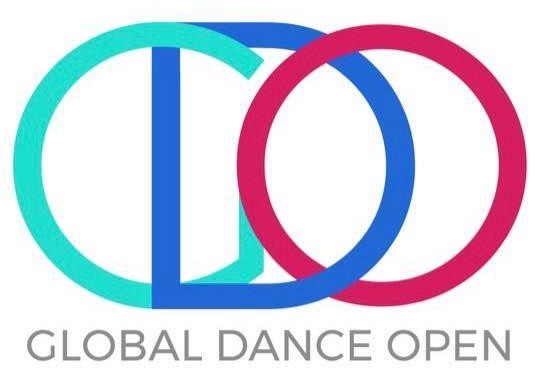 GLOBAL DANCE OPEN 2020/2021 REGULAMENTOINFORMAÇÃO GERALAs Eliminatórias, fase Semifinal será ‘ao vivo’ através de uma plataforma de reuniões on-line, e a Final será através de vídeo pré-gravado.Os bailarinos de todas as nacionalidades são convidados a participar da qualificação SemifinalÉ necessária conexão de internet forte e estável para todos os participantesOs participantes devem ser inscritos por sua escola de dança ou podem competir como independentes (o Global Dance Open não se responsabiliza se os participantes não tiverem obtido permissão prévia das escolas de dança para entrar de forma independente)Podem competir amadores, pré-profissionais e profissionaisSEMIFINAISTodos os participantes devem se classificar na semifinal em seus países ao vivo onlineSe um país não tiver uma semifinal online ao vivo, os interessados devem competir em uma semifinal no mesmo fuso horárioA nacionalidade é definida no local da escola de dançaAs 3 primeiras colocações em cada seção de idade e cada categoria (deve obter mais de 70 pontos) se classificarão para as finaisSe um bailarino se inscrever em mais de 1 solo na mesma categoria, apenas sua coreografia de maior pontuação determinará sua colocação na categoria. Por exemplo. Se você um dançarino entrar em 3 solos contemporâneos, se todos os 3 lugares nas 3 primeiras posições, apenas aquele com a maior pontuação será convidado para a final.IDADEA idade dos competidores é calculada a partir de 1º de setembro de 2020Em duetos / trios, grupos pequenos e grupos grandes, a idade do competidor mais velho determinará a categoria de idade da classe.A idade mínima é 6 anos e a máxima é 30 anosO Global Dance Open reserva-se o direito de solicitar comprovante de idadePARTICIPAÇÃO NAS SEMIFINAISOs participantes podem competir em solos, dueto / trio, pequenos grupos e grandes gruposNão há limite para a quantidade de coreografias que um participante / escola pode competirOs alunos / professores são responsáveis pelo cumprimento dos requisitos técnicos (ver anexo). Não fazer isso resultará em uma redução nas notas ou desqualificaçãoTodas as eliminatórias da semifinal serão pontuadas por um painel de jurados consistente para garantir um alto padrão para a final.PRAZOSAs inscrições devem ser enviadas até 14 dias antes da data da semifinal do país.PARTICIPAÇÃO NA FINALTodos os participantes devem se classificar na semifinal para as finaisApós a semifinal, os classificados têm um mês para filmar suas coreografias e enviar (ver anexo para especificações)De cada país, haverá 3 vagas disponíveis por faixa etária, por categoriaPara se classificar,  tem que ter uma pontuação mínima de 70 e estar colocado nas 3 primeiras posições.CATEGORIASSOLOSBALLETContemporâneoJazzLyricalAcroNACIONAL E FOLCLOREHip-Hop and Street DanceDUOS/TRIOSBalletContemporâneoJazzLyricalAcroNacional e FolcloreHip-Hop e Street DanceSMALL GROUPSBalletContemporâneoJazzLyricalAcroNacional e FolcloreHip-Hop e Street DanceLARGE GROUPSBalletContemporâneoJazzLyricalAcroNacional e FolcloreHip-Hop e Street DanceSUBSTITUIÇÃO DE ELENCO-	Se um participante se lesionar entre a eliminatória semifinal e o prazo para enviar o vídeo final, a organização deve ser notificada, e o júri decidirá o resultadoLIMITES DE TEMPOPENALIDADESTodas as apresentações serão cronometradas e penalidades serão aplicadas se o tempo limite for ultrapassado.Se a música enviada for muito longa, o competidor será notificado antes da competiçãoMais de 15 segundos, 1,5 pontos deduzidosMais de 30 segundos 4 pontos deduzidosMÚSICASe a música contiver palavrões ou linguagem ofensiva, a dança pode ser desqualificada ou pontos podem ser deduzidosA música deve ser enviada 2 semanas antes da semifinal para: musicgdo@gmail.comO assunto do e-mail deve incluir:  Nome do Concorrente (Solistas / Duos / Trios) ou Nome da Escola (Grupo) + Título da coreografiaCada e-mail deve conter uma música em formato mp3 e as seguintes informações:ClasseNome dos competidores (apenas solo e duo / trio)Escola/grupoNome da coreografiaGênero (classe)“C" Se começa com posicionamento no palco; “M" Se começa com a músicaJURADOSTodas as eliminatórias semifinais terão um painel consistente de jurados, a fim de garantir que haja um padrão global para as finaisO júri do concurso será composto por três ou mais representantes, altamente reconhecidos na comunidade da dança.Os membros do júri são completamente independentes de qualquer escola concorrenteDeclaração de responsabilidade dos jurados:- A decisão dos juri é final. Nenhum recurso pode ser feito para as decisões finais do juri. Os participantes são convidados a lembrar que as decisões podem ser feitas com base na preferência pessoal, especialmente quando as notas são muito próximas.FIGURINOSOs figurinos devem destacar as características da coreografiaOs figurinos DEVEM ser adequados à idadeA aparência e cuidado são importantes e serão levadas em consideração pelo júriOs competidores podem mudar os figurinos entre as eliminatórias e as finaisDESCRIÇÃO DOS GÊNEROSBallet:O Repertório deve ser escolhido em nossa lista.Ballet Livre: Coreografia própria do professor / coreógrafo com escolha livre de música. O uso da técnica tradicional, pode ser misturado com estilos neoclássicos.Apenas sapatilhas de meia ponta e sapatilhas de ponta são permitidas (sem pés descalços)Sapatilhas de ponta são permitidas na divisão de Idade Intermediária e acimaAs sapatilhas de ponta são obrigatórias para as categorias intermediária e superior no RepertórioÉ proibido usar qualquer tipo de coreografia original com direitos protegidos, a menos que o responsável envie permissão por escrito da organização que detém tais direitos. Isso inclui todas as obras de Balanchine, Lacotte e Mat’s Ek, bem como qualquer outro coreógrafo que requeira permissão formal para ser dançado em um ambiente de competição.Contemporâneo:Uso de estilos e técnicas de dança que são baseados em expressões renomadas de coreógrafos, incluindo: - Graham, Limon, Cunningham e Horton, Ailey e mais na tendência atual como por exemplo de Wayne McGregor ou RambertAs danças contemporâneas devem seguir as técnicas e métodos descritos.O júri reserva-se o direito de reclassificar qualquer dança considerada Lyrical em vez de contemporânea.Jazz:Dança jazz é um termo genérico que engloba vários estilos diferentes de dança que se tornaram populares no início do século XX. Embora a dança do jazz tenha uma mistura de raízes que remontam às tradições africanas e europeias, é uma criação exclusivamente americana, que se desenvolveu simultaneamente com a música jazz em Nova Orleans. Hoje, a dança do jazz continua a evoluir e se misturar com outros estilos de dança, por exemplo, street  jazz e dança teatro. No entanto, fiel às suas raízes, a dança do jazz continua a remeter ao ecletismo étnico que a originou.Alguns elementos de identificação da dança jazz incluem:Isolamentos: uma dançarina isola uma parte específica de seu corpo, como sua caixa torácica ou pulsoOs dançarinos mantêm um centro de gravidade baixo e frequentemente dobram os joelhosSincopado: acentua uma nota diferente do acompanhamento musical que surpreende o públicoContrações: motivada por sua respiração, uma dançarina fará uma forma de C com seu coreLyrical:Lyrical é um estilo que combina técnicas de balé e jazz. É interpretado com música com letra de forma que inspire a expressão de fortes emoções que o coreógrafo sente a partir da letra da música. Este estilo se concentra em uma abordagem individual e expressividade de emoções como amor, alegria, mágoa ou raivaAcro:Uma rotina que combina elementos / truques acrobáticos e dança de qualquer estilo com uma transição suave entre os dois. Os elementos acrobáticos incluem trabalho de ginástica, trabalho de contorção e flexibilidade, trabalho de equilíbrio e tumbling, por exemplo; walkovers, backovers, equilíbrios (mão, cabeça, antebraço, tórax), abertura, aéreos (lateral, frente) e handsprings posterior 50% da rotina deve ser dança.Nacional e Folclórico:A coreografia vai mostrar o estilo de dança típico de um determinado país / países. A música deve ser nacional / folclórica que mostre o som típico da música daquele país.Hip-Hop e Dança de RuaA dança de rua inclui uma ampla gama de estilos que se popularizaram nos EUA e agora se tornou uma forma internacional e popular de expressão de dança para a cultura jovem. Inclui old school, locking e popping, boogie elétrico, breakdance, b-boying, dança de rua, tutting, house, etc.CONDIÇÕES PARA A SEMIFINAL ELIMINATÓRIATodos os concorrentes devem ter uma conexão de internet estável e boaAs apresentações devem ser transmitidas por meio de um smartphone ou webcam, pois a qualidade da câmera é superior à de um laptopAs apresentações devem ser filmadas em paisagem (horizontal)O competidor deve estar em posição de começar e a câmera deve estar focada no competidorA luz de fundo deve ser minimizada o máximo possívelCertifique-se de que os dispositivos usados ​​estão bem carregados antes do inícioOs competidores devem estar prontos 20 minutos antes da hora programadaTodas as apresentações serão transmitidas ao vivoCONDIÇÕES PARA A APRESENTAÇÃOFigurino é obrigatório. Devem estar de acordo com o estilo da coreografiaAcessórios podem ser usados; no entanto, os dançarinos não podem repetir devido a problemas com os mesmos.Pode ser usada cenografia para melhorar o desempenho, no entanto, deve estar pronto antes do horário programadoQualquer sinalização ou pano de fundo exibindo o nome da escola deve ser removidoEfeitos especiais de iluminação não são permitidosNenhum animal pode ser usado durante uma apresentaçãoAs danças não podem ser repetidas por esquecimento da coreografiaFILMAGEM PARA LA FINALA filmagem das coreografias vencedoras deve ser concluída um mês após a semifinal de um país.Os vídeos devem ser horizontais (paisagem).A filmagem deve ser estacionária de um ângulo da câmera.Os vídeos não podem ser uma montagem ou editados juntosAs filmagens devem ser feitas em um local neutro - nenhuma filmagem de competição anterior pode ser usadaOs vídeos não devem conter qualquer referência ao país ou escola que representaA organização reserva-se o direito de pedir a uma escola para refilmar se não atender aos nossos requisitos.LISTA DE VARIAÇÕESCoppelia (A. St. Leon) Todas as variaçõesDiana & Acteon (A. Vaganova) Todas as variaçõesDom Quixote (M. Petipa) Todas as variaçõesFairy Doll (S. Legat)Festival das Flores em Genzano (A. Bournonville) Todas as variaçõesGiselle (J. Perrot, J. Coralli) Variação de Giselle, Ato I Variações Camponesas, Variações do Ato IIVariações do Ballet Graduation Ball(D. Lichine)Grand Pas Classique (V. Gsovsky) Todas as variaçõesVariações Harlequinade (M. Petipa)La Bayadere (M. Petipa) Três Variações de Sombras, Ato III; Variação Gamzatti, Bronze Idol, Variação Nikia (a variação Nikia não é aceita para competição, a menos que seja inferior a 2:30 minutos).La Esmeralda (M. Petipa) Todas as variaçõesLa Fille Mal Gardee (B. Nijinska, D. Romanoff) Todas as variaçõesLa Sylphide (A. Bournonville) Todas as variaçõesLaurencia (V. Chabukiani)Le Corsaire (M. Petipa) Pas d'Esclave e Variações, Variações Odaliscas, Variações Jardin Anime ,Les Sylphides / Chopiniana (M. Fokine) Masculina e Feminina Mazurkas, Waltz # 7 e Waltz # 11, PreludeNapoli (A. Bournonville) Todas as variaçõesPaquita (M. Petipa) Todas as variações (Nota: Paquita Etoile não é aceita para competição, a menos que menos de 2:30 minutos)Raymonda (M. Petipa) Todas as variaçõesSatanella (M. Petipa) Todas as variaçõesLago dos Cisnes (M. Petipa, L. Ivanov) Todas as Variações, Variação de Odette, Ato II Variações do Cisne NegroVariações do Despertar de Flora (M. Petipa)Variações das Chamas de Paris (V. Vainonen)Variações da suíte Quebra-nozes (V. Vainonen)Variações da Bela Adormecida (M. Petipa) das Fadas, Variações Aurora do Ato I e Ato II (menos de 2:30 minutos), Variações do Pássaro Azul, Variações do Casamento. (Observação: a variação Aurora do Ato I não é aceita para competição, a menos que seja inferior a 2:30 minutos)The Cavalry Halt (M. Petipa) Todas as variaçõesO Talismã (M. Petipa) Todas as variaçõesWalpurgis Nacht (L. Lavrovsky) Todas as variações.TAXASAs taxas são em EurosSOLO					€20 , DUO E TRIO	 			€18, GRUPO PEQUENO ATÉ 10 PESSOAS 	€15, GRUPO GRANDE 			€ 13TAXA DO EVENTO POR BAILARINO 	 €5Todos os pagamentos estarão disponíveis na moeda localAs taxas de inscrição aplicam-se às semifinais e finaisSISTEMA DE PONTUAÇÃOSECTIONAGEDATE OF BIRTHMINI6-9 anos1o  Setembro 2014- 31Agosto 2010JUNIOR10-12 anos1o  Setembro 2010– 31Agosto 2007INTERMEDIATE13-15 anos1o  Setembro2007-31Agosto 2004SENIOR16-19 anos1o  Setembro 2004- 31Agosto 2000ADVANCED20-30 anos1o  Setembro 2000- 31Agosto 1990CLASS CODE/CÓDIGO DE CLASSECLASS TITLE/TÍTULO DA CLASSENOTES/OBSERVAÇÕESMiniSBMini Solo BalletMini Solo BalletClássico / Neoclássico / Qualquer outro estilo de ballet / Ballet Livre(Repertório não é permitido)JUNSBJunior Solo Ballet (Free Ballet not repertoire)Junior Solo Ballet (Ballet livre não repertório)Clássico / Neoclássico / Qualquer outro estilo de balletJUNSBRJunior Solo Ballet RepertoireJunior Solo Ballet de RepertórioDeve ser escolhido da listagem de RepertórioJUNSBBJunior Solo Ballet BoysJunior Solo Ballet RapazesClássico / Neoclássico / Qualquer outro estilo de balletINTSBRIntermediate Solo BalletRepertoireIntermediário Solo Balletde RepertórioDeve ser escolhido da listagem de RepertórioINTSNIntermediate Solo NeoclassicalIntermediário Solo NeoclássicoINSBBIntermediate Solo Ballet- BoysIntermediário Solo Ballet- RapazesClássico / Neoclássico / Qualquer outro estilo de ballet/RepertórioSENSBRSenior Solo Ballet RepertoireSenior Solo Ballet de RepertórioDeve ser escolhido da listagem de RepertórioSENSNSenior Solo NeoclassicalSenior Solo NeoclássicoSENSBBSenior Solo Ballet- BoysSenior Solo Ballet- RapazesClássico / Neoclássico / Qualquer outro estilo de ballet/RepertórioADVSBRAdvanced Solo BalletRepertoireAvançado Solo Balletde RepertórioDeve ser escolhido da listagem de RepertórioADVSNAdvanced Solo NeoclassicalAvançado Solo NeoclássicoADVSBBAdvanced Solo Ballet BoysAvançado Solo Ballet RapazesClássico / Neoclássico / Qualquer outro estilo de ballet/RepertórioCLASS CODECLASS TITLENOTESMiniSCMini Solo ContemporaryMini Solo ContemporâneoJUNSCJunior Solo ContemporaryJunior Solo ContemporâneoINTSCIntermediate SoloContemporaryIntermediário SoloContemporâneoINTSCBIntermediate SoloContemporary BoysIntermediário SoloContemporâneo RapazesSENSCSenior Solo ContemporarySenior Solo ContemporâneoSENSCBSenior Solo ContemporaryBoysSenior Solo Contemporâneo RapazesADVSCAdvanced Solo ContemporaryAvançado Solo ContemporâneoADVSCBAdvanced Solo ContemporaryBoysAvançado Solo Contemporâneo RapazesCLASS CODECLASS TITLENOTESMiniSJMini Solo JazzMini Solo JazzJUNSJJunior Solo JazzJunior Solo JazzINTSJIntermediate Solo JazzIntermediário Solo JazzINTSJBIntermediate Solo Jazz BoysIntermediário Solo Jazz RapazesSENSJSenior Solo JazzSenior Solo JazzSENSJBSenior Solo Jazz BoysSenior Solo Jazz RapazesADVSJAdvanced Solo JazzAvançado Solo JazzCLASS CODECLASS TITLENOTESMiniSLMini Solo LyricalMini Solo LyricalJUNSLJunior Solo LyricalJunior Solo LyricalINTSLIntermediate Solo LyricalIntermediário Solo LyricalINTSLBIntermediate Solo Lyrical BoysIntermediário Solo Lyrical RapazesSENSLSenior Solo LyricalSenior Solo LyricalSENSLSenior Solo Lyrical BoysSenior Solo Lyrical RapazesADVSLAdvanced Solo LyricalAvançado Solo LyricalCLASS CODECLASS TITLENOTESMiniSAMini Solo AcroJUNSAJunior Solo AcroINTSAIntermediate Solo AcroIntermediário Solo AcroSENSASenior Solo AcroADVSAAdvanced Solo AcroAvançado Solo AcroCLASS CODECLASS TITLENOTESMiniSNMini Solo National andFolkloreSolo Mini Nacional eFolcloreJUNSNJunior Solo National andFolkloreSolo Junior Nacional eFolcloreINTSNIntermediate Solo Nationaland FolkloreSolo Intermediário Nacional eFolcloreSENSNSenior Solo National andFolkloreSolo Senior Nacional eFolcloreADVSNAdvanced Solo National andFolkloreSolo Avançado Nacional eFolcloreCLASS CODECLASS TITLENOTESMiniSHMini Solo Hip-Hop and StreetDanceMini Solo Hip-Hop e Street DanceJUNSHJunior Solo Hip-Hop and Street DanceJunior Solo Hip-Hop e Street DanceINTSHIntermediate Solo Hip-Hop and Street DanceIntermediário Solo Hip-Hop e Street DanceSENSHSenior Solo Hip-Hop and Street DanceSenior Solo Hip-Hop e Street DanceADVSHAdvanced Solo Hip-Hop andStreet DanceAvançado Solo Hip-Hop eStreet DanceCLASS CODECLASS TITLENOTESMiniDBMini Duet/Trio BalletMini Duo/Trio BalletClássico / Neoclássico / Qualquer outro estilo de ballet / Ballet Livre(Repertório não é permitido)JUNDBJunior Duet/Trio BalletJunior Duo/Trio BalletClássico / Neoclássico / Qualquer outro estilo de ballet INDBIntermediate Duet/Trio BalletIntermediário Duo/Trio BalletDeve ser escolhido da listagem de RepertórioINPDDIntermediate Pas de DeuxIntermediário Pas de DeuxSENDBSenior Duet/Trio BalletSenior Duo/Trio BalletDeve ser escolhido da listagem de RepertórioSENPDDSenior Pas de DeuxSernior Pas de DeuxADVDBAdvanced Duet/Trio BalletAvançado Duo/Trio BalletDeve ser escolhido da listagem de RepertórioADVPDDAdvanced Pas de DeuxAvançado Pas de DeuxCLASS CODECLASS TITLENOTESMiniDCMini Duet/Trio ContemporaryMini Duo/Trio ContemporâneoJUNDCJunior Duet/TrioContemporaryJunior Duo/TrioContemporâneoINTDCIntermediate Duet/TrioContemporaryIntermediário Duo/TrioContemporâneoSENDCSenior Duet/TrioContemporarySenior Duo/TrioContemporâneoADVDCAdvanced Duet/TrioContemporaryAvançado Duo/TrioContemporâneoCLASS CODECLASS TITLENOTESMiniDJMini Duet/Trio JazzMini Duo/Trio JazzJUNDJJunior Duet/Trio JazzJunior Duo/Trio JazzINTDJIntermediate Duet/Trio JazzIntermediário Duo/Trio JazzSENDJSenior Duet/Trio JazzSenior Duo/Trio JazzADVDJAdvanced Duet/Trio JazzAvançado Duo/Trio JazzCLASS CODECLASS TITLENOTESMiniDLMini Duet/Trio LyricalMini Duo/Trio LyricalJUNDLJunior Duet/Trio LyricalJunior Duo/Trio LyricalINTDLIntermediate Duet/Trio LyricalIntermediário Duo/Trio LyricalSENDLSenior Duet/Trio LyricalSenior Duo/Trio LyricalADVDLAdvanced Duet/Trio LyrcalAvançado Duo/Trio LyricalCLASS CODECLASS TITLENOTESMiniDAMini Duet/Trio AcroMini Duo/Trio AcroJUNDAJunior Duet/Trio AcroJunior Duo/Trio AcroINTDAIntermediate Duet/Trio AcroIntermediário Duo/Trio AcroSENDASenior Duet/Trio AcroSenior Duo/Trio AcroADVDAAdvanced Duet/Trio AcroAvançado Duo/Trio AcroCLASS CODECLASS TITLENOTESMiniDNMini Duet/Trio National andFolkloreMini Duo/Trio Nacional e FolcloreJUNDNJunior Duet/Trio National andFolkloreJunior Duo/Trio Nacional e FolcloreINTDNIntermediate Duet/TrioNational and FolkloreIntermediário Duo/Trio Nacional e FolcloreSENDNSenior Duet/Trio National andFolkloreSenior Duo/Trio Nacional e FolcloreADVDNAdvanced Duet/Trio Nationaland FolkloreAvançado Duo/Trio Nacional e FolcloreCLASS CODECLASS TITLENOTESMiniDHMini Duet/Trio Hip-Hop andStreet DanceMini Duo/Trio Nacional e Folclore Hip-Hop e Street DanceJUNDHJunior Duet/Trio Hip-Hop andStreet DanceJunior Duo/Trio Hip-Hop e Street DanceINTDHIntermediate Duet/Trio Hip-Hop and Street DanceIntermediário Duo/Trio Hip-Hop e Street DanceSENDHSenior Duet/Trio Hip-Hop andStreet DanceSenior Duo/Trio Hip-Hop e Street DanceADVDHAdvanced Duet/Trio Hip-Hopand Street DanceAvançado Duo/Trio Hip-Hop e Street DanceCLASS CODECLASS TITLENOTESMiniSGBMini Small Group BalletMini Grupo Pequeno BalletJUNSGBJunior Small Group BalletJunior Grupo Pequeno BalletINTSGBIntermediate Small GroupBalletIntermediário Grupo Pequeno BalletSENSGBSenior Small Group BalletSenior Grupo Pequeno BalletADVSGBAdvanced Small Group BalletAvançado Grupo Pequeno BalletCLASS CODECLASS TITLENOTESMiniSGCMini Small GroupContemporaryMini Grupo Pequeno ContemporâneoJUnSGBJunior Small GroupContemporaryJunior Grupo Pequeno ContemporâneoINTSGBIntermediate Small GroupContemporaryIntermediário Grupo Pequeno ContemporâneoSENSGBSenior Small GroupContemporarySenior Grupo Pequeno ContemporâneoADVSGBAdvanced Small GroupContemporaryAvançado Grupo Pequeno ContemporâneoCLASS CODECLASS TITLENOTESMiniSGJMini Small Group JazzMini Grupo Pequeno JazzJUNSGJJunior Small Group JazzJunior Grupo Pequeno JazzINTSGJIntermediate Small Group JazzIntermediário Grupo Pequeno JazzSENSGJSenior Small Group JazzSenior Grupo Pequeno JazzADVSGJAdvanced Small Group JazzAvançado Grupo Pequeno JazzCLASS CODECLASS TITLENOTESMiniSGLMini Small Group LyricalMini Grupo Pequeno LyricalJUNSGLJunior Small Group LyricalJunior Grupo Pequeno LyricalINTSGLIntermediate Small GroupLyricalIntermediário Grupo Pequeno LyricalSENSGLSenior Small Group LyricalSenior Grupo Pequeno LyricalADVSGLAdvanced Small Group LyricalAvançado Grupo Pequeno LyricalCLASS CODECLASS TITLENOTESMiniSGAMini Small Group AcroMini Grupo Pequeno AcroJUNSGAJunior Small Group AcroJunior Grupo Pequeno AcroINTSGAIntermediate Small Group AcroIntermediário Grupo Pequeno AcroSENSGASenior Small Group AcroSenior Grupo Pequeno AcroADVSGAAdvanced Small Group AcroAvançado Grupo Pequeno AcroCLASS CODECLASS TITLENOTESMiniSGNMini Small Group National and FolkloreMini Grupo Pequeno Nacional e FolcloreJUNSGNJunior Small Group Nationaland FolkloreJunior Grupo Pequeno Nacional e FolcloreINTSGNIntermediate Small GroupNational and FolkloreIntermediário Grupo Pequeno Nacional e FolcloreSENSGNSenior Small Group Nationaland FolkloreSenior Grupo Pequeno Nacional e FolcloreADVSGNAdvanced Small GroupNational and FolkloreAvançado Grupo Pequeno Nacional e FolcloreCLASS CODECLASS TITLENOTESMiniSGHMini Small Group Hip-Hop andStreet DanceMini Grupo Pequeno Hip-Hop e Street DanceJUNSGHJunior Small Group Hip-Hopand Street DanceJunior Grupo Pequeno Hip-Hop e Street DanceINTSGHIntermediate Small Group Hip-Hop and Street DanceIntermediário Grupo Pequeno Hip-Hop e Street DanceSENSGHSenior Small Group Hip-Hopand Street DanceSenior Grupo Pequeno Hip-Hop e Street DanceADSGHAdvanced Small Group Hip-Hop and Street DanceAvançado Grupo Pequeno Hip-Hop e Street DanceCLASS CODECLASS TITLENOTESMiniLGBMini Large Group BalletMini Grupo Grande BalletJUNLGBJunior Large Group BalletJunior Grupo Grande BalletINTLGBIntermediate Large GroupBalletIntermediário Grupo Grande BalletSENLGBSenior Large Group BalletSenior Grupo Grande BalletADVLGBAdvanced Large Group BalletAvançado Grupo Grande BalletCLASS CODECLASS TITLENOTESMiniLGCMini Large GroupContemporaryMini Grupo Grande ContemporâneoJUnLGBJunior Large GroupContemporaryJunior Grupo Grande ContemporâneoINTLGBIntermediate Large GroupContemporaryIntermediário Grupo Grande ContemporâneoSENLGBSenior Large GroupContemporarySenior Grupo Grande ContemporâneoADVLGBAdvanced Large GroupContemporaryAvançado Grupo Grande ContemporâneoCLASS CODECLASS TITLENOTESMiniLGJMini Large Group JazzMini Grupo Grande JazzJUNLGJJunior Large Group JazzJunior Grupo Grande JazzINTLGJIntermediate Large Group JazzIntermediário Grupo Grande JazzSENLGJSenior Large Group JazzSenior Grupo Grande JazzADVLGJAdvanced Large Group JazzAvançado Grupo Grande JazzCLASS CODECLASS TITLENOTESMiniLGLMini Large Group LyricalMini Grupo Grande JazzJUNLGLJunior Large Group LyricalJunior Grupo Grande JazzINTLGLIntermediate Large GroupLyricalIntermediário Grupo Grande JazzSENLGLSenior Large Group LyricalSenior Grupo Grande JazzADVLGLAdvanced Large Group LyricalAvançado Grupo Grande JazzCLASS CODECLASS TITLENOTESMiniLGAMini Large Group AcroMini Grupo Grande AcroJUNLGAJunior Large Group AcroJunior Grupo Grande AcroINTLGAIntermediate Large Group AcroIntermediário Grupo Grande AcroSENLGASenior Large Group AcroSenior Grupo Grande AcroADVLGAAdvanced Large Group AcroAvançado Grupo Grande AcroCLASS CODECLASS TITLENOTESMiniLGNMini Large Group National and FolkloreMini Grupo Grande Nacional e FolcloreJUNLGNJunior Large Group Nationaland FolkloreJunior Grupo Grande Nacional e FolcloreINTLGNIntermediate Large GroupNational and FolkloreIntermediário Grupo Grande Nacional e FolcloreSENLGNSenior Large Group Nationaland FolkloreSenior Grupo Grande Nacional e FolcloreADVLGNAdvanced Large GroupNational and FolkloreAvannçado Grupo Grande Nacional e FolcloreCLASS CODECLASS TITLENOTESMiniLGHMini Large Group Hip-Hop andStreet DanceMini Grupo Grande Hip-Hop e Street DanceJUNLGHJunior Large Group Hip-Hopand Street DanceJunior Grupo Grande Hip-Hop e Street DanceINTLGHIntermediate Large Group Hip-Hop and Street DanceIntermediário Grupo Grande Hip-Hop e Street DanceSENLGHSenior Large Group Hip-Hopand Street DanceSenior Grupo Grande Hip-Hop e Street DanceADLGHAdvanced Large Group Hip-Hop and Street DanceAvançado Grupo Grande Hip-Hop e Street DanceSolo2 minDuo/Trio2 mins 30 segGrupo Pequeno3 minGrupo Grande3 min 30 segNível Técnico15-20: O elenco executa todos os requisitos técnicos de alto nível.O elenco mostra excelência em controle, alinhamento e precisão.Nível Técnico10-15: O elenco executa com nível bom, todos os requisitos técnicos.O elenco mostra bom controle, alinhamento e precisão.Nível Técnico5-10: O elenco executa com nível médio, todos os requisitos técnicos.O elenco mostra controle , alinhamento e precisão em nível médio.Nível Técnico0-5: O elenco não atinge os requisitos técnicosDancer does not show control, placement orprecisionCoreografia15-20: A coreografia mostra uma excelente variedade coreográfica e a performance mostra destaques memoráveis ao longo da apresentação.Há um uso excepcional de material original e criativo.A dança é uma excelente escolha e totalmente adequada para o elenco.Repertório / Variação - O trabalho é apresentada de forma excelente pelo (s) bailarino (s) e é uma excelente escolha.O trabalho é adaptado de forma excelente para a habilidade técnica do elenco.Coreografia10-15: A coreografia mostra uma boa variedade coreográfica e a performance mostra bons destaques ao longo da apresentação.Há um uso bom de material original e criativo.A dança é uma boa escolha e adequada para o elenco.Repertório / Variação - O trabalho é bem apresentado pelo elenco e é uma boa escolha.O trabalho é bem adaptado para a habilidade técnica do elenco.Coreografia5-10: A coreografia ainda está em desenvolvimento em termos da variedade coreográfica e tem pouco material original e criativo.A dança não é uma boa escolha para o elenco.Repertório / Variação - O trabalho é bem apresentado mas não é uma boa escolha .O trabalho não está bem adaptado para a habilidade técnica do elenco.0-5: A coreografia não mostra variedade coreográfica com baixo uso de material original e criativo.A dança não é uma boa escolha e excede a capacidade técnica do elenco.Repertório / Variação - Não apresenta a coreografia original e não é uma boa escolha.O trabalho não está bem adaptado para a habilidade técnica do elenco e é inadequado.Interpretação Artística e Musicalidade15-20: O elenco mostra um uso excepcional da música para enfatizar a coreografia que lhes é dada.O elenco têm uma excelente compreensão de como interpretar artisticamente a coreografia e a músicaO elenco mostra um timing perfeitoInterpretação Artística e Musicalidade10-15: O elenco mostra um bom uso da música para enfatizar a coreografia que lhes é dada.O elenco têm uma boa compreensão de como interpretar artisticamente a coreografia e a músicaO elenco mostra um bom timingInterpretação Artística e Musicalidade5-10: O elenco não usa bem a música para enfatizar a coreografia que lhes é dada.O elenco tem um entendimento médio de como interpretar artisticamente a coreografia e a músicaO elenco apresenta problemas com o timingInterpretação Artística e Musicalidade0-5: O elenco não utiliza a música para enfatizar a coreografia que lhes é dada.O elenco não entende como interpretar artisticamente a coreografia e a músicaO elenco mostra um timing ruimExpressão e Personalidade15-20: Excelente interpretação e emoções apropriadas e poderosas ao longo da performance.Uma excelente compreensão do movimento e dos efeitos necessários para o desempenho.Há um excelente valor de entretenimento obtido com essa apresentação.Expressão e Personalidade10-15: Boa interpretação e emoções ao longo da performance.Uma boa compreensão do movimento e dos efeitos necessários para a execução.Há um bom valor de entretenimento ganho com essa apresentação.Expressão e Personalidade5-10: Certa interpretação e emoções ao longo da performance.Uma compreensão média do movimento e efeito necessário para o desempenho.Havia um nível básico de entretenimentoExpressão e Personalidade0-5: Falta interpretação ao longo da performance.O elenco não está mostrando uma compreensão aceitável do movimento e efeito que é necessário para a performance.Não há valor de entretenimento obtido com esta apresentação.Execução e Qualidade da Apresentação 15-20: O elenco apresentam excelente qualidade na execução da técnica que lhes é exigida ao longo da apresentação.O elenco prima pela precisão e nitidez ao longo da apresentação.Há uma força superior no movimento que é consistente durante toda a apresentação.Execução e Qualidade da Apresentação 10-15: O elenco apresentam boa qualidade na execução da técnica que lhes é exigida ao longo da apresentação.O elenco mostra boa precisão e nitidez durante toda a apresentação.Existe um bom nível de força no movimento que é consistente durante toda a apresentação.5-10: O elenco mostra uma qualidade em desenvolvimento na execução da técnica exigida ao longo da apresentação.O elenco mostra um nível em desenvolvimento de precisão e nitidez durante toda a apresentação.Há um nível em desenvolvimento de força no movimento que aparece às vezes ao longoda apresentação.0-5: O elenco é inconsistente na qualidade da execução da técnica que lhes é exigida ao longo da apresentação.O elenco não está mostrando precisão e nitidez durante a apresentação.